DECISION MATRIX ANALYSIS Use this Decision Matrix Analysis template to make the factors and alternatives regarding a certain situation or strategy visually clear. The text fields in this Decision Matrix Analysis template are editable. You can also print this template to create hand-outs.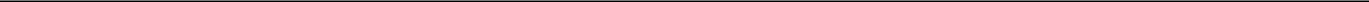 Norm explanation:For example: 0 to 5 (where 0 stands for ‘not important’ and 5 for ‘very important’)Degree of satisfaction:For example: 0 to 5 (where 0 stands for ‘not at all’ and 5 for ‘excellent’).OptionsOptionsOptionsOptionsCriteriaFor example: budgetFor example: budget553524......Total